PRIJAVAza polaganje prvog stručnog ispita    Troškove prvog stručnog ispita snosi (upisati ukoliko se podaci razlikuju od gore navedenih):PRILOZI:Dokaz o stručnom i drugom obrazovanju;Potvrda o radnom iskustvu; Izvješće mentora o praktičnom osposobljavanju s dokazima o stručnoj osposobljenosti mentora;Uplatnice troškova ispita - originalNAPOMENA:Prijava mora u cijelosti biti ispunjena tiskanim slovima. Manjkavu, nepotpunu i nepotpisanu prijavu ili prijavu bez priloga komisija nije dužna uvažiti.Ovjerio ___________________________________              Predsjednik područne ispitne komisijePopis zanimanja za koje se polaže ispit:strojar malog energetskog objekta,strojar parnih turbina,strojar plinskih turbina,strojar hidroturbina,vođa smjene termoelektrane, vođa bloka termoelektrane, vođa smjene hidroelektrane, vodeći operater i operater u komandi lanca hidroelektrana, voditelj energetskog objektavoditelj pogona obnovljivih izvora,strojar energetskog objekta,strojar kotlovskog postrojenja,strojar kotla,rukovatelj industrijske peći,rukovatelj motora s unutarnjim izgaranjem,strojar kompresorske stanice,strojar crpne stanice,rukovatelj plinskim uređajima i postrojenjima,rukovatelj klimatizacije,rukovatelj centralnog grijanja,ložač centralnog grijanja,rukovatelj pripreme vode,ložač – rukovatelj kotlom,rukovatelj posudama stlačenih plinova,dispečer u elektroenergetskom sustavu,uklopničar u elektroenergetskom sustavu,uklopničar elektroenergetskih postrojenja u industriji,punitelj motornih vozila ukapljenim naftnim plinovima ili komprimiranim plinovima.PRIJAVA P-1izdanje 09/2014PRIJAVA P-1izdanje 09/2014PRIJAVA P-1izdanje 09/2014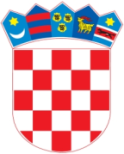 REPUBLIKA HRVATSKA                     MINISTARSTVO GOSPODARSTVAIspitna komisija za provjeru znanja zaupravljanje i rukovanje energetskimpostrojenjima i uređajimaIme i prezimeOIBRođen(a)uDržavaAdresa stanovanjaMjestoPoštanski brojKontakt telefon/mob.E-mail adresaZvanjeZanimanjeNazivOIB:OIB:OIB:AdresaOIBPrema članku 4. Pravilnika o poslovima upravljanja i rukovanja energetskim postrojenjima i uređajima (Narodne novine, broj 88/2014, 20/2015) kandidat želi polagati prvi stručni ispit za zanimanje (odabrati iz popisa na poleđini/stranici 2):NAPOMENA: uDatum prijaveŽig(potpis kandidata)(potpis odgovorne osobe)Redni broj   ______________  (ispunjava izvođač)